Štruktúra komplexnej odbornej práce  PČOZ MS formou obhajoby vlastného projektu Odborná práca má mať určitú štruktúru a formálnu úpravu. Práca musí byť napísaná podľa platných pravidiel slovenského jazyka, gramaticky a štylisticky správne. Práca sa píše v autorskom pluráli (t. j. v prvej osobe množného čísla, aj keď je autor iba jeden) v minulom čase. Práca má byť spracovaná na počítači, vypracovaná na listoch formátu A4 orientovaných na výšku s okrajmi hore a dole 25 mm, vľavo 35 mm a vpravo 20 mm.Riadkovanie 1,5 a použité písmo veľkosť 12, typ písma Times New Roman. Tlač dokumentu jednostranne. FORMÁLNA ÚPRAVA ODBORNEJ PRÁCERozsah práce 20 – 30 strán písaného textu (okrem titulného listu, obsahu, použitej literatúry a príloh). Práca sa odovzdáva v tlačenej podobe 2 x (hrebeňová väzba) a 1x v elektronickej podobe na CD vo formáte PDF.Obsah a Úvod, dať vždy novú stranu, printscrn obrázok: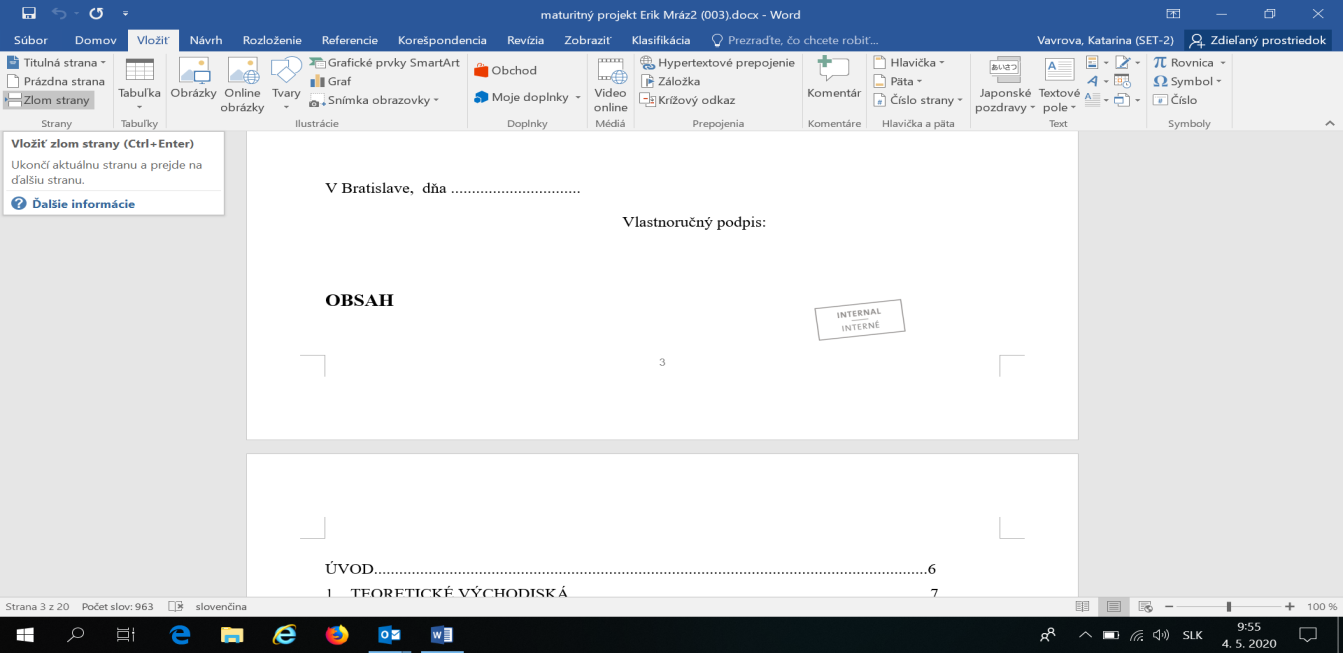 Zarovnať text v celej práci podľa okrajov, printscrn obrázok: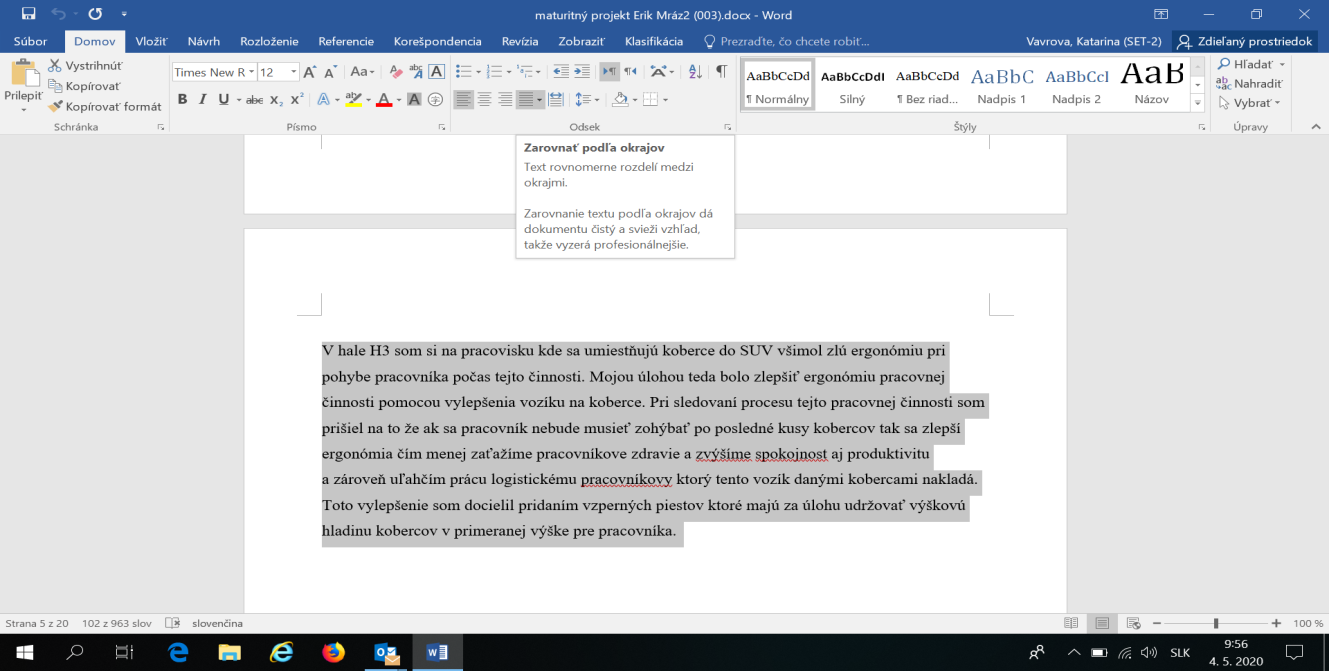 Číslovanie strán   Strany číslujeme arabskými číslicami, rovnakým typom písma ako hlavný text,                         bez pomlčiek, v päte strany umiestnené na stred (titulný list, obsah a prílohy – uvedené strany sa  nečíslujú).Prílohy  Každá príloha sa začína na novej strane a je označená textom príloha a poradovým  číslom (napr. Príloha 1, Príloha 2). Úprava nadpisov a čiastkových nadpisovNadpisy sa oddeľujú od predchádzajúceho textu dvoma prázdnymi riadkami,                             od nasledujúceho textu jedným prázdnym riadkom.  Nadpisy sa zvýrazňujú (veľké písmená, tučné písmo a pod.)Číselne alebo abecedne označené nadpisy sa píšu od ľavej zvislice, medzi číslom alebo písmenom a názvom kapitoly sa vynechajú 2 medzery. Druhý a ďalšie riadky nadpisu sa začínajú písať pod prvým písmenom nadpisu v prvom riadku.  príklady písania nadpisov:           názov hlavnej kapitoly – veľkosť písma 14 veľkými písmenami 									   1     NADPIS  názov podkapitoly – veľkosť písma 14 	    1.1  NadpisNutné dodržať formátovanie nadpisov, printscrn obrázok: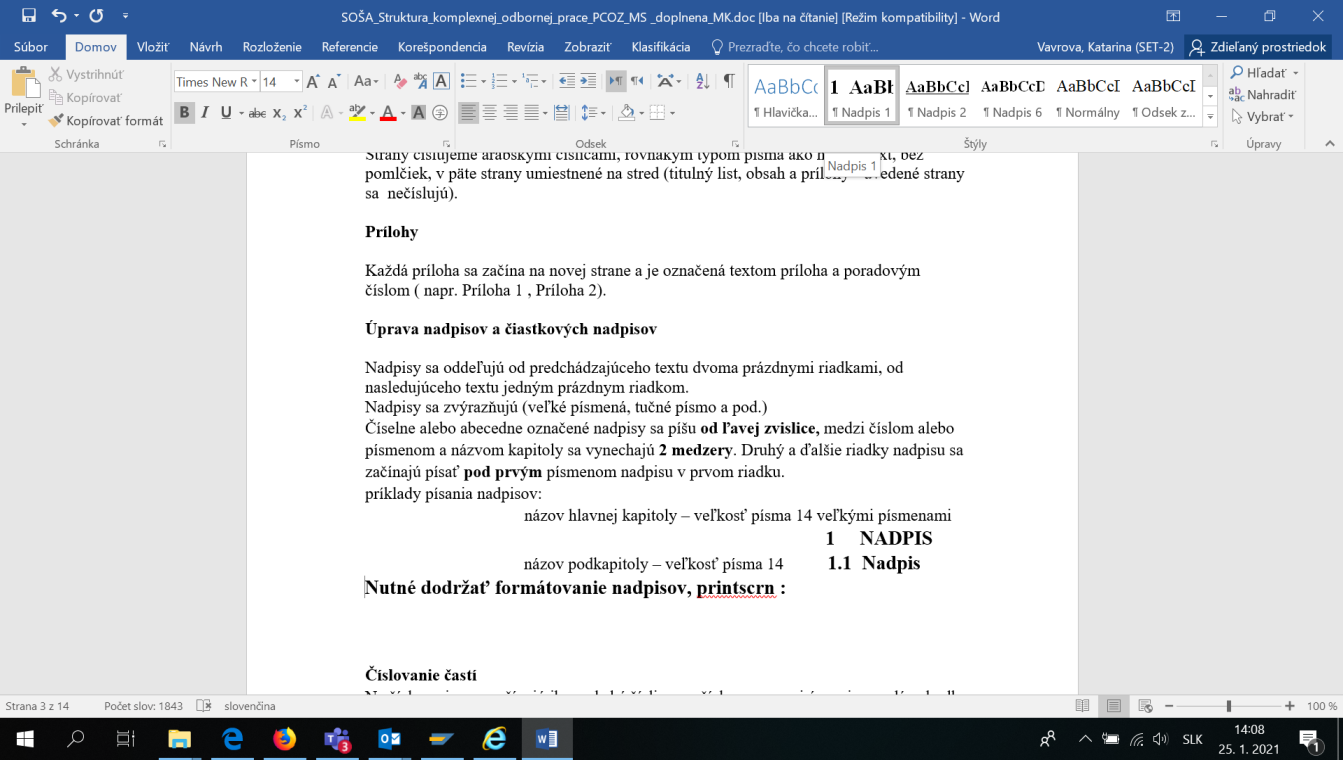 Číslovanie častí    Na číslovanie sa používajú iba arabské číslice, za číslom na prvej úrovni sa nedáva bodka.Inak sa bodka kladie vždy medzi čísla označujúce jednotlivé úrovne.		Napr.:     1      MOTORY	                                                     1.1   Vznetové motoryČlenenie textu Logicky ucelené časti textu sa píšu do samostatných odsekov.Prvý riadok odseku sa môže začínať:		a/ od ľavej zvislice		b/ so zarážkou (Tabulátor 1,25). TabuľkyKaždá tabuľka má svoje poradové číslo (arabské) a názov. Číslo a názov sa umiestňujú nadtabuľku.  Napr: Tabuľka 1  kalkulačný listIlustrácieObrázky, grafy, nákresy, schémy a pod. Označujú sa napr. Obrázok 3 (označenie sa umiestni pod ilustráciou). Popis obrázkov dávať na stred pod obrázkom, s číslom obrázku.ŠTRUKTÚRA ODBORNEJ PRÁCE: Obal a titulný list Prehlásenie autora Obsah    Zoznam tabuliek a ilustráciíZoznam skratiek a značiek                Úvod Teoretické východiská Realizácia projektu (technický popis výrobku, konštrukčné riešenie, technologický postup výroby, návod na použitie, ...)Konečný stav a prínos práceZáverZoznam použitej literatúryPrílohy 1. Obal (vzor č. 1)Na obale musí byť uvedené:škola a jej presná adresatéma názov  Praktická časť odbornej zložky maturitnej skúškyforma  Obhajoba vlastného projekturokmeno a priezvisko autoraTitulný list (vzor č.2)	Na titulnom liste musí byť uvedené:škola a jej presná adresa, téma názov    Praktická časť odbornej zložky maturitnej skúškyforma    Obhajoba vlastného projektuštudijný odborodbor vzdelávania názov a adresa vzdelávajúceho podnikumeno konzultanta a kontaktmeno a priezvisko účastníka skúšky číslo účastníka skúškyadresa, telefón, mailTéma práceTéma práce má vystihovať jej zameranie. Musí súvisieť s obsahom práce a riešeným problémom. Zameranie práce musí súvisieť s činnosťou, ktorú žiak vykonáva na praktickom vyučovaní v študijnom odbore.2. Prehlásenie (vzor č. 3)Prehlásením sa autor zaväzuje, že prácu vypracoval samostatne a použil len informácie, ktoré sú uvedené v zozname použitej literatúry. 3. Obsah  (vzor č. 4)Umiestňuje sa na tretí list práce (po titulnom liste a po prehlásení). Sú v ňom prehľadne uvedené názvy všetkých kapitol a podkapitol, ktoré práca obsahuje, aj s číslom strany. Kapitoly alebo podkapitoly sa číslujú veľkými arabskými číslicami napr. 1., 2., 2.1, 2.2, atď. Prvou číslovanou kapitolou sú teoretické východiská.  Úvod a záver práce sa nečíslujú. Ak sú potrebné prílohy, tie sa číslujú samostatne. 4. Zoznam tabuliek a ilustrácií Všetky tabuľky a obrázky vložiť do zoznamov tabuliek a obrázkov obrázky radiť podľa pridávania a aktualizovať zoznám strán.5.  Zoznam skratiek a značiek Príklad (zarovnanie na ľavo)6. ÚvodObsahuje stručný úvod do problematiky. V úvode nie je potrebné rozvíjať teoretické informácie. Úvod má byť stručný a výstižný, má prezentovať obsah práce, jej ciele a zámery. Úvod má 2 časti. V časti Východiskový stav autor zrozumiteľne popíše problém, ktorý v projekte rieši a zároveň popíše pracovné prostredie, kde projekt realizuje. Zodpovie na otázku: Prečo sa rozhodol spracovať danú tému a realizovať tento projekt.V časti Cieľ práce popíše, čo sa chystá vyrobiť / zmeniť, aký význam a prínos má jeho práca a pre koho je výsledok práce užitočný.  V tejto časti autor presne formuluje cieľ práce, ktorý jasne, výstižne a presne charakterizuje predmet riešenia. Súčasťou sú aj rozpracované čiastkové ciele. Autor v ňom môže stručne charakterizovať aj štruktúru práce. Odporúčaný rozsah je jedna strana. 7. Teoretické východiskáKapitola môže mať aj iný názov, napríklad súčasný stav riešenia problematiky, všeobecná charakteristika, teoretická analýza problému a pod. Zdrojom pre spracovanie sú aktuálne publikované práce domácich i zahraničných autorov. Teoretická časť stručne informuje o poznatkoch, ktoré boli v danej oblasti už publikované. Uvádzajú sa dostupné informácie a poznatky týkajúce sa danej témy. V teoretickej časti by sa mali uvádzať len informácie, ktoré s riešenou problematikou priamo súvisia. Odporúčaný rozsah teoretickej časti práce je max. 5 strán. 8. Realizácia projektuŤažisko vlastnej práce tvoria výsledky práce. V tejto časti autor popíše postup, metódy, zistenia a výsledky vlastného riešenia. Pozorovania resp. postup práce je vhodné doplniť nákresmi, schémami alebo fotografiami. Rozsiahlejšie tabuľky, grafy, fotografie, výkresová dokumentácia a technologický postup zhotovenia výrobku, produktu, diela sa obyčajne umiestňujú do príloh, pričom v texte sa musia nachádzať odkazy na príslušnú prílohu. Popis prác, pracovné postupy a výsledky sa majú podávať stručne, zrozumiteľne a prehľadne. Na tie najdôležitejšie má byť čitateľ upozornený textom. V tejto časti by sa nemali vyskytovať úvahy a porovnania s inými autormi ani citácie a popisy iných autorov.Súčasťou realizácie projektu je Protokol o priebehu realizácie projektu, v ktorom autor popíše vykonané čiastkové úlohy a zároveň popíše aj zmeny oproti plánu. Tento protokol autor priloží do časti Prílohy spolu s technickou dokumentáciou.   9. Konečný stav a prínos práce Je to najvýznamnejšia časť práce. Autor by mal zhodnotiť výsledky svojej práce, ktorými sú najmä vlastné postoje a vlastné riešenia problémov, ku ktorým autor dospel. 10. ZáverAutor stručne zhodnotí dosiahnuté výsledky vo vzťahu k stanoveným cieľom, zdôrazňuje nové odlišné fakty, ich objektivitu, význam a možnosti využitia v praxi. V závere prezentuje svoj názor na daný problém a jeho riešenie. Musí vyzdvihovať prínos svojich návrhov pre prax, spôsob využitia a odporúčania na zlepšenie stavu. Odporúčaný rozsah je jedna  strana.11. Zoznam použitej literatúry (vzor č. 5)Ide o zoznam použitej literatúry. Pomocou neho sa má čitateľ práce dostať k pôvodným prameňom, ktoré boli citované v práci, a nie dozvedieť sa o autorovom teoretickom rozhľade. V zozname bibliografických odkazov sa uvádza iba literatúra citovaná v texte. Zoznam musí byť v abecednom poradí. Obsahuje bibliografické odkazy, t.j. informácie o dokumentoch, ktoré sa skutočne použili pri písaní práce. Poradie údajov a schéma interpunkcie sú nasledovné:
Autor 1 – Autor 2 – Autor 3: Názov: Podnázov. Vydanie. Miesto ydania: Vydavateľ, Rok vydania. Rozsah. ISBN12. Prílohy Tvoria poslednú časť práce (obrázky, fotografie, tabuľky), pokiaľ nie sú uvedené priamo v texte. Podľa charakteru môžu byť zviazané s textovou časťou. Prílohy sa číslujú samostatne a označujú arabskými číslicami napr. Príloha č. 1, Príloha č. 2. Súkromná SOŠ automobilová Duálna akadémia, J. Jonáša 5, 843 06 BratislavaPodniková škola (písmo: Times New Roman, tučné, veľkosť 12)PRÍSLUŠENSTVO AUTOMOBILOV  (písmo Times New Roman, tučné, veľkosť 14)Praktická časť odbornej zložky maturitnej skúšky  Obhajoba vlastného projektu (písmo: Times New Roman, tučné, veľkosť 12)             2021				                                          Michal Malý                                       (písmo: Times New Roman, tučné, veľkosť 12)Súkromná SOŠ automobilová Duálna akadémia, J. Jonáša 5, 843 06 BratislavaPodniková škola   (písmo: Times New Roman, tučné, veľkosť 12)PRÍSLUŠENSTVO AUTOMOBILOV(písmo Times New Roman, tučné, veľkosť 14)Praktická časť odbornej zložky maturitnej skúšky  Obhajoba vlastného projektu (písmo: Times New Roman, tučné, veľkosť 12)Študijný odbor: 	2XXX  K mechanik ...... Odbor vzdelávania (AHK):	XXXVzdelávajúci podnik:	XXXKonzultant ( +kontakt. mail ):	XXX Meno účastníka skúšky:	Michal MalýČíslo účastníka skúšky:	123456Adresa a kontakt: 	Prístavná 6, 901 01 Malacky, m.maly@gmail.com Bratislava, šk. rok 2020/2021				Michal Malý Vzor č. 3 PrehlásenieP r e h l á s e n i e   (písmo: Times New Roman, tučné, veľkosť 12 s medzerou medzi znakmi, centrovať)Prehlasujem, že odborná práca  „názov práce“ je moja pôvodná práca, ktorú som vypracoval /a/ samostatne a použil /la/ som odbornú literatúru, ktorá je uvedená v zozname použitej literatúry. Odborná práca a jej dokumentácia neobsahujú chránené údaje podniku alebo zákazníkov a neporušujú autorské práva.V Bratislave,  dňa XX.XX.2021                                                                           Vlastnoručný podpis:  ( písmo Times New Roman, normálne, veľkosť 12, riadkovanie 1,5. Celé vyhlásenie je umiestnené v dolnej časti dokumentu cca 12 cm od spodnej hrany papiera) OBSAH ÚVOD......................................................................................................................	6     Východiskový stav     Cieľ práce1  TEORETICKÉ VÝCHODISKÁ ........................................................................	72  REALIZÁCIA PROJEKTU.......................................................................	92.1. Informácia a plánovanie ..   2.1.1. vzor..    2.1.2. vzor..   2.1.3. vzor..  2.2 Realizácia     2.3.1. vzor   2.3.2. vzor   2.3.3.  vzor  2.3. Kontrola.....    2.3.1. vzor    2.3.2. vzor    2.3.3.  vzor3 KONEČNÝ STAV A PRÍNOS PRÁCE .....................................................26	ZÁVER	27ZOZNAM POUŽITEJ LITERATÚRY	28PRÍLOHY	32         Protokol o priebehu realizácie projektu	         Technické podkladyVzor č. 4.1.   Obsah s ukážkovými bodmi v realizácii projektu, pre každý projekt môžu byť iné.    OBSAH ÚVOD......................................................................................................................	6     Východiskový stav     Cieľ práce1  TEORETICKÉ VÝCHODISKÁ ........................................................................	72  REALIZÁCIA PROJEKTU.......................................................................	92.1. Informácia a plánovanie ..   2.1.1. Analýza úlohy   2.1.2. Plánovanie pracovných krokov   2.1.3. Náradie a nástroje     2.1.4. Časový plán.2.2 Realizácia     2.3.1. Príprava komponentov   2.3.2. Pracovný postup2.3. Kontrola.....    2.3.1. Testovanie funkčnosti a merania    2.3.2. Odovzdanie zákazníkovi    2.3.3.  Zmeny3 KONEČNÝ STAV A PRÍNOS PRÁCE .....................................................26	ZÁVER	27ZOZNAM POUŽITEJ LITERATÚRY	28PRÍLOHY	32         Protokol o priebehu realizácie projektu         Technické podkladyVzor č. 5  Zoznam použitej literatúry
1. LISÝ, J. - PETRIČOVÁ, J. – ČAPLÁNOVÁ, A.: Dejiny ekonomických teórií : Vývoj      ekonomickej vedy. 2. vyd. Bratislava: Elita, 1999. 309 s. ISBN 80-855323-93-12. NOVÁK,Š. - RAKOVSÝ, O.: Antropológia: Metódy používané vo výskume. Bratislava:    Stimul, 1997, časť 4. Biologické informácie, s 55 – 67.3. VILČEK, J.: Škodcovia úžitkových rastllín. In: Poľnohospodárstvo, roč. 45, 2008, č. 12,     s. 38 – 39.Internetové stránky:Veľký slovník cudzích slov online [online]. [s.a.]. [cit 2008-12-11]. Dostupné na internete: <http//www.cudzieslova.sk/>. BUBENÍK, P. 2008. Podporné nástroje pre modelovanie podnikových procesov [online]. [s.a.]. [cit. 2008-12-11]. Dostupné na internete:<http://fstroj.utc.sk/kpi/bubenik/mapovanie%20procesov.pdf>.CPUCentral Processing UnitCentrálna procesorová jednotkaDBData BlockÚdajový blokDIDigital ImputDigitálny výstupDODigital OutputDigitálny výstupDPDecentralized PeripheralsDistribuovaná perifériaVzor č. 2   Titulný list